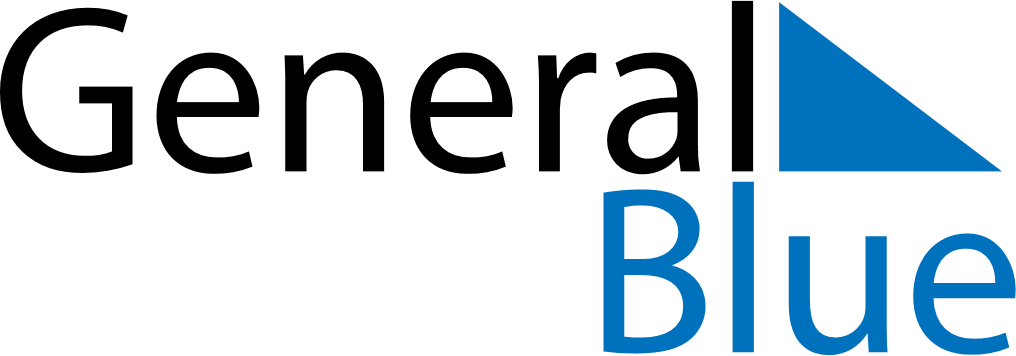 November 2027November 2027November 2027PanamaPanamaMondayTuesdayWednesdayThursdayFridaySaturdaySunday1234567Separation Day (from Columbia)891011121314Primer Grito de Independencia1516171819202122232425262728Independence Day2930Independence Day (substitute day)